PNM.PK (O) PBN.02 (B2)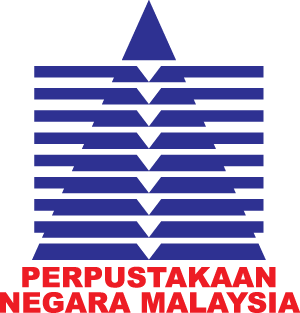 PUSAT KEBANGSAAN ISBN / ISSNAras 3, PERPUSTAKAAN NEGARA MALAYSIA232, Jalan Tun Razak 50572 Kuala LumpurTEL: 03-26814329 ; 03-2687100 samb 4288   FAKS  : 03-26811676EMAIL: isbn@pnm.gov.myMAKLUMAT PENERBIT / PUBLISHER INFORMATIONMAKLUMAT PENERBITAN/PUBLISHING INFORMATION Jumlah helaian mukasurat (tidak termasuk mukasurat depan & belakang) / No. of pages (exclude Front & Back coverpage): ..................... *(sila gunakan lampiran sekiranya ruangan tidak mencukupi)Tandakan/Please tick [  /  ] Kod jalur / Barcode: Ya/Yes        [         ]    Tidak/No        [         ] Penghantaran kod jalur/Barcode sending method : Pos/Post     [         ]    Emel/E-mail   [         ]PNM.PK (O) PBN.02 (B2)LAMPIRANMAKLUMAT PENERBITAN/PUBLISHING INFORMATIONPENERBIT: ________________________________________________   ID PENERBIT: ____________________Bil.Judul Buku(Title of The Book)Tarikh terbit(Date Publish)ISBN(biarkan kosong)123Bil.Judul / Pengarang(Title / Author)Tarikh terbit(Date Publish)ISBN(biarkan kosong)